Data sporządzenia pismaWarszawa, 23 czerwca 2015 r.Dotyczy: wyjaśnienie treści SIWZ w postępowaniu nr COPE/SZP/5/2015Zamawiający informuje, że w postępowaniu, którego przedmiotem jest „Ewaluacja ex-post działań współfinansowanych z EFU, EFI i EFPI w ramach programów rocznych 2011-2013 zrealizowanych w Polsce” nr COPE/SZP/5/2015, wpłynęły pytania do treści specyfikacji istotnych warunków zamówienia. W związku z powyższym, działając na podstawie art. 38 ust. 2 ustawy z dnia 29 stycznia 2004 - Prawo zamówień publicznych (Dz.U. z 2013 poz. 907 z późn. zm.), zamawiający przekazuje wszystkim zainteresowanym wykonawcom treść zapytań wraz z udzielonymi wyjaśnieniami. Pytania dot. EFU:Pytanie 1: Zgodnie ze wzorem, raport ewaluacyjny będzie składał się z 6 części, przy czym, zgodnie ze znajdującą się we wzorze instrukcją, przez niezależnego ewaluatora mają zostać przygotowane części od czwartej do szóstej, natomiast w przypadku części 1-3 udział ewaluatora opisany został w różny sposób odnośnie każdej z tych części, jednakże nie jest on obligatoryjny. Wobec powyższego, proszę o udzielenie informacji odnośnie zakresu zamówienia, tj. jaki ma być udział Wykonawcy w przygotowaniu części 1-3 raportu.Odpowiedź 1: Instrukcja znajdująca się w standardowym wzorze raportu przygotowanym przez Komisję Europejską stanowi wytyczne dla krajów członkowskich Unii Europejskiej. Zgodnie z nią mają one możliwość zadecydowania, czy niektóre części raportu będą wykonane samodzielnie przez instytucję zarządzające Funduszem czy też przez zewnętrznego wykonawcę. SIWZ Część II OPIS PRZEDMIOTU ZAMÓWIENIA Zadanie 1 – EFU, punkt 4 nie wprowadza żadnych ograniczeń w zakresie badania, które ma zrealizować Wykonawca. Innymi słowy – zadaniem Wykonawcy jest przygotowanie całego raportu. Należy jednak zaznaczyć, że w Polsce nie są wykonywana działania dotyczące przesiedleń, więc cześć 3 Raportu nie dotyczy Polski.Pytanie 2: Proszę o udzielenie informacji na temat projektów zrealizowanych w okresie objętym ewaluacją, tj.: Ile projektów zrealizowano w ramach poszczególnych Programów Rocznych? Ile z nich było realizowanych w trybie konkursowym, a ile bezkonkursowym? Kim byli beneficjenci? Czego dotyczyły poszczególne projekty (krótki opis tematyki projektów) i w ramach których Priorytetów były realizowane?Odpowiedź 2:PR 2011 – 42, w tym tryb konkursowy 37, bezkonkursowy 5,PR 2012 -  27 w tym tryb konkursowy 20, bezkonkursowy7,PR 2013 – 24 w tym tryb konkursowy 15, bezkonkursowy 9,Beneficjentami projektów realizowanych w trybie konkursowym były (są) głównie organizacje pozarządowe. Wśród beneficjentów znajdują się także Międzynarodowa Organizacja ds. Migracji, jednostka samorządu terytorialnego. Beneficjentami projektów realizowanych w trybie bezkonkursowym były (są) Urząd ds. Cudzoziemców oraz Straż Graniczna.Tematykę realizowanych projektów określają następujące działania: - Rozwinięcie i poprawa oferty integracyjnej oraz poradnictwa zarówno dla osób ubiegających się o nadanie statusu uchodźcy, jak i osób objętych ochroną międzynarodową- Infrastruktura i procedury azylowe- Współpraca i wymiana oraz doskonalenie systemu informacji o krajach pochodzeniaPytanie 3: Jak wygląda baza beneficjentów, którą Zamawiający udostępni Wykonawcy? (Czy zawiera ona tylko nazwy instytucji/organizacji realizujących projekty, czy też kontakty telefoniczne/mailowe? Czy są to kontakty telefoniczne/mailowe do samych instytucji/organizacji, czy bezpośrednio do osób odpowiedzialnych za realizację projektów?)Odpowiedź 3: Baza Beneficjentów w formie tabeli excel z adresami, telefonami i e-mailami do organizacji i instytucji, które realizowały projekty.Pytanie 4: W pkt. 3 OPZ, wśród dokumentów, z którymi powinien zapoznać się Wykonawca, jest mowa o dokumentacji projektów w wersji elektronicznej. Jakie, dotyczące projektów, dokumenty z wersji elektronicznej otrzyma Wykonawca?Odpowiedź 4: Wykonawca otrzyma w wersji elektronicznej umowy finansowe, wnioski o dofinansowanie, raporty z monitoringów oraz raporty końcowe dla Komisji Europejskiej dla Programów Rocznych 2011 i 2012.Pytanie 5: W przypadku ilu projektów została przeprowadzona ewaluacja zewnętrzna?Odpowiedź 5: Ewaluacja zewnętrzna nie była prowadzona.Pytanie 6: Czy dokumentację związaną z poszczególnymi projektami (np. wnioski o dofinansowanie, raporty z realizacji projektów, raporty z ewaluacji zewnętrznej) Wykonawca otrzyma od Zamawiającego czy będzie musiał pozyskać je od poszczególnych projektodawców? Jeśli dokumentami dysponuje Zamawiający, to w jakiej formie zostaną one przekazane Wykonawcy (forma elektroniczna, papierowa czy może tylko do wglądu w siedzibie Zamawiającego)?Odpowiedź 6: Dokumentacja zostanie przekazana (jeżeli jest dostępna w wersji elektronicznej) lub udostępniona Wykonawcy przez Zamawiającego w formie papierowej do wglądu w siedzibie Zamawiającego, z możliwością zrobienia kopii w wersji papierowej lub elektronicznej przez Wykonawcę.Pytanie 7:  Czy były realizowane badania ewaluacyjne dla poszczególnych Programów Rocznych?Odpowiedź 7: Ewaluacje dla poszczególnych Programów Rocznych nie były prowadzone.Pytanie 8: Proszę o udostępnienie Programu Rocznego na rok 2013 (na stronie www.msw.gov.pl znajdują się tylko Programy za rok 2011 i 2012).Odpowiedź 8: Zamawiający publikuje Program Roczny 2013 EFU w odrębnym pliku.Pytania dot. EFI:Pytanie 9: Zgodnie ze wzorem, raport ewaluacyjny będzie składał się z 5 części, przy czym, zgodnie ze znajdującą się we wzorze instrukcją, przez niezależnego ewaluatora mają zostać przygotowane części od trzeciej do piątej, natomiast w przypadku części 1-2 udział ewaluatora opisany został w różny sposób odnośnie każdej z tych części, jednakże nie jest on obligatoryjny.Wobec powyższego, proszę o udzielenie informacji odnośnie zakresu zamówienia, tj. jaki ma być udział Wykonawcy w przygotowaniu części 1-2 raportu.Odpowiedź 9: Instrukcja znajdująca się w standardowym wzorze raportu przygotowanym przez Komisję Europejską stanowi wytyczne dla krajów członkowskich Unii Europejskiej. Zgodnie z nią mają one możliwość zadecydowania, czy niektóre części raportu będą wykonane samodzielnie przez instytucję zarządzające Funduszem czy też przez zewnętrznego wykonawcę. SIWZ Część II OPIS PRZEDMIOTU ZAMÓWIENIA Zadanie 2 – EFI, punkt 4 nie wprowadza żadnych ograniczeń w zakresie badania, które ma zrealizować Wykonawca. Innymi słowy – zadaniem Wykonawcy jest przygotowanie całego raportu.Pytanie 10: Proszę o udzielenie informacji na temat projektów zrealizowanych w okresie objętym ewaluacją, tj.: Ile projektów zrealizowano w ramach poszczególnych Programów Rocznych? Ile z nich było realizowanych w trybie konkursowym, a ile bezkonkursowym? Kim byli beneficjenci? Czego dotyczyły poszczególne projekty (krótki opis tematyki projektów) i w ramach których Priorytetów były realizowane?Odpowiedź 10: Wszystkie projekty realizowane były (są) w trybie konkursowym.PR 2011 – 39 projektówPR 2012 -  44 projektówPR 2013 – 91 projektówBeneficjentami projektów realizowanych w trybie konkursowym były (są) głównie organizacje pozarządowe. Wśród beneficjentów znajdują się także Międzynarodowa Organizacja ds. Migracji, jednostki samorządu terytorialnego, uczelnie wyższe, spółka z ograniczoną odpowiedzialnością.Tematykę realizowanych projektów określają następujące działania:- Działania na rzecz budowy systemu instytucjonalnego- Działania skierowane do obywateli państw trzecich, społeczeństwa przyjmującego oraz działania na rzecz budowania dialogu miedzykulturowego- Badanie sytuacji i potrzeb związanych z integracją w Polsce- Współpraca międzynarodowa- Monitoring i ocena prowadzonych działań (tylko PR 2012)- Działania monitorujące i ewaluacyjne (tylko PR 2013)Pytanie 11: Jak wygląda baza beneficjentów, którą Zamawiający udostępni Wykonawcy? (Czy zawiera ona tylko nazwy instytucji/organizacji realizujących projekty, czy też kontakty telefoniczne/mailowe? Czy są to kontakty telefoniczne/mailowe do samych instytucji/organizacji, czy bezpośrednio do osób odpowiedzialnych za realizację projektów?)Odpowiedź 11: Baza Beneficjentów w formie tabeli excel z adresami, telefonami i e-mailami do organizacji i instytucji, które realizowały projekty.Pytanie 12: W pkt. 3 OPZ, wśród dokumentów, z którymi powinien zapoznać się Wykonawca, jest mowa o dokumentacji projektów w wersji elektronicznej. Jakie, dotyczące projektów, dokumenty z wersji elektronicznej otrzyma Wykonawca?Odpowiedź 12: Wykonawca otrzyma w wersji elektronicznej umowy finansowe, wnioski o dofinansowanie, raporty z monitoringów oraz raporty końcowe dla Komisji Europejskiej dla Programów Rocznych 2011 i 2012.Pytanie 13: W przypadku ilu projektów została przeprowadzona ewaluacja zewnętrzna?Odpowiedź 13: Ewaluacja zewnętrzna nie była prowadzona.Pytanie 14: Czy dokumentację związaną z poszczególnymi projektami (np. wnioski o dofinansowanie, raporty z realizacji projektów, raporty z ewaluacji zewnętrznej) Wykonawca otrzyma od Zamawiającego czy będzie musiał pozyskać je od poszczególnych projektodawców? Jeśli dokumentami dysponuje Zamawiający, to w jakiej formie zostaną one przekazane Wykonawcy (forma elektroniczna, papierowa czy może tylko do wglądu w siedzibie Zamawiającego)?Odpowiedź 14: Dokumentacja zostanie przekazana (jeżeli jest dostępna w wersji elektronicznej) lub udostępniona Wykonawcy przez Zamawiającego w formie papierowej do wglądu w siedzibie Zamawiającego, z możliwością zrobienia kopii w wersji papierowej lub elektronicznej przez Wykonawcę.Pytanie 15: Czy były realizowane badania ewaluacyjne dla poszczególnych Programów Rocznych?Odpowiedź 15: Tak, ewaluacja była realizowana w ramach jednego ze współfinansowanych projektów i obejmowała Programy Roczne 2007-2011 oraz częściowo 2012. Wyniki ewaluacji zostaną udostępnione Wykonawcy po podpisaniu umowy.Pytanie 16: Proszę o udostępnienie Programu Rocznego na rok 2013 (na stronie www.mpips.gov.pl znajdują się tylko Programy za rok 2011 i 2012).Odpowiedź 16: Zamawiający publikuje Program Roczny 2013 EFI w odrębnym pliku.Pytania dot. EFPI:Pytanie 17: Zgodnie ze wzorem, raport ewaluacyjny będzie składał się z 6 części. Proszę oudzielenie informacji odnośnie zakresu zamówienia, tj. jaki ma być udział Wykonawcy w przygotowaniu części 1-3 raportu.Odpowiedź 17: Instrukcja znajdująca się w standardowym wzorze raportu przygotowanym przez Komisję Europejską stanowi wytyczne dla krajów członkowskich Unii Europejskiej. Zgodnie z nią mają one możliwość zadecydowania, czy niektóre części raportu będą wykonane samodzielnie przez instytucję zarządzające Funduszem czy też przez zewnętrznego wykonawcę. SIWZ Część II OPIS PRZEDMIOTU ZAMÓWIENIA Zadanie 3 – EFPI, punkt 4 wprowadza ograniczenie w zakresie badania obejmujące wypełnienie Tabeli nr 1 i Tabeli nr 2 (wypełnione zostaną przez Wykonawcę tylko w zakresie Funduszu).Pytanie 18: Jak wygląda baza beneficjentów, którą Zamawiający udostępni Wykonawcy? (Czy zawiera ona tylko nazwy instytucji/organizacji realizujących projekty, czy też kontakty telefoniczne/mailowe? Czy są to kontakty telefoniczne/mailowe do samych instytucji/organizacji, czy bezpośrednio do osób odpowiedzialnych za realizację projektów?)Odpowiedź 18: Baza Beneficjentów w formie tabeli excel z adresami, telefonami i e-mailami do organizacji i instytucji, które realizowały projekty.Pytanie 19: W pkt. 3 OPZ, wśród dokumentów, z którymi powinien zapoznać się Wykonawca, jest mowa o dokumentacji projektów w wersji elektronicznej. Jakie, dotyczące projektów, dokumenty z wersji elektronicznej otrzyma Wykonawca?Odpowiedź 19: Wykonawca otrzyma w wersji elektronicznej umowy finansowe, wnioski o dofinansowanie, raporty z monitoringów oraz raporty końcowe dla Komisji Europejskiej dla Programów Rocznych 2011 i 2012.Pytanie 20: W przypadku ilu projektów została przeprowadzona ewaluacja zewnętrzna?Odpowiedź 20: Ewaluacja zewnętrzna nie była prowadzona.Pytanie 21: Czy dokumentację związaną z poszczególnymi projektami (np. wnioski o dofinansowanie, raporty z realizacji projektów, raporty z ewaluacji zewnętrznej) Wykonawca otrzyma od Zamawiającego czy będzie musiał pozyskać je od poszczególnych projektodawców? Jeśli dokumentami dysponuje Zamawiający, to w jakiej formie zostaną one przekazane Wykonawcy (forma elektroniczna, papierowa czy może tylko do wglądu w siedzibie Zamawiającego)?Odpowiedź 21: Dokumentacja zostanie przekazana (jeżeli jest dostępna w wersji elektronicznej) lub udostępniona Wykonawcy przez Zamawiającego w formie papierowej do wglądu w siedzibie Zamawiającego, z możliwością zrobienia kopii w wersji papierowej lub elektronicznej przez Wykonawcę.Pytanie 22: Czy były realizowane badania ewaluacyjne dla poszczególnych Programów Rocznych?Odpowiedź 22: Ewaluacje dla poszczególnych Programów Rocznych nie były prowadzone.Z poważaniemDokument podpisany bezpiecznym podpisem elektronicznymMariusz KasprzykDyrektor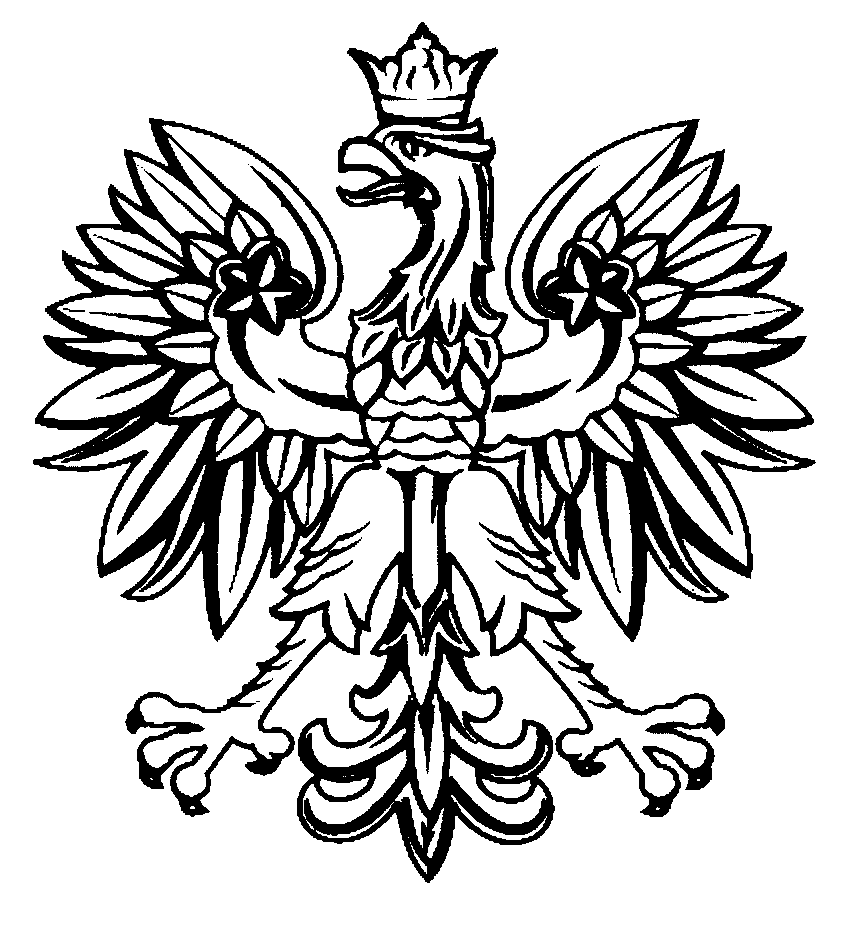 CENTRUM OBSŁUGIPROJEKTÓW EUROPEJSKICHMINISTERSTWASPRAW WEWNĘTRZNYCH